Тема: «Покраска сувенира».Педагог дополнительного образования: Цымбалова Екатерина Гавриловна.К программе «Мир фантазий»Раздел: «Подарок на память»Для групп - №1,2,3,4,5 - 1 года обучения.                                                                                          Возраст детей: 8-12 летВремя: 1 занятие по 45мин.Цель: Раскрасить красками сувенир сердечко.Сообщение темы: «Покраска сувенира».Ход занятия: Сувенир, изготовленный своими руками, обязательно порадует родных и близких. Сегодня  готовое высушенное сердечко, нужно  раскрасить и подарок будет готов на любой праздник.Последовательность раскрашивания изделия из соленого теста.№Последовательность выполненияФото1.Для раскрашивания сувенира сердечка нам понадобится: краски гуашь, кисть, вода.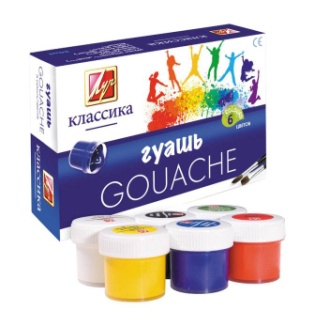 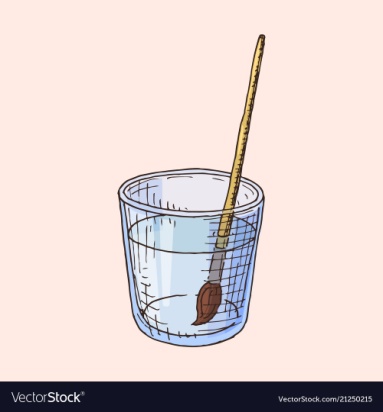 2.После того как сердечко высохло его нужно раскрасить. Сувенир «сердечко», готов для раскраски. Раскрашиваем в любой цвет, на вашу фантазию.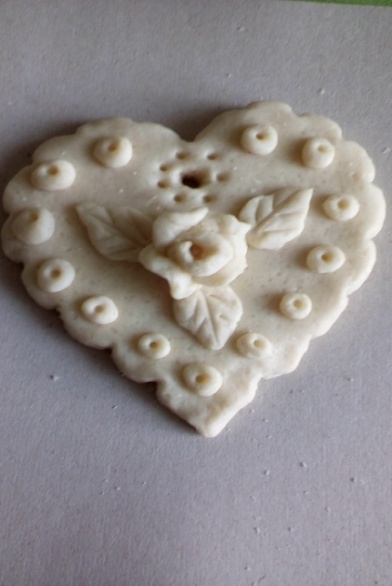 3.Раскрашиваем  сначала  всю основу фигурки сердечка.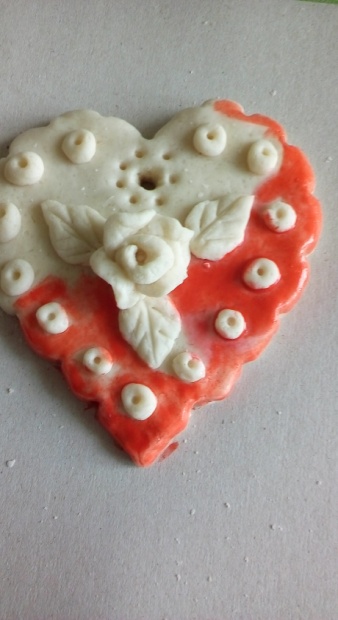 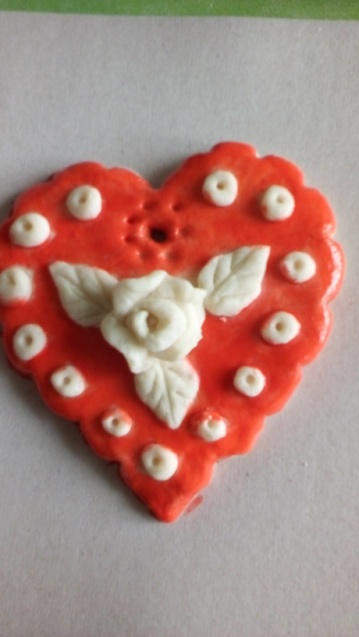 4.Затем раскрашиваем розочку и украшающие элементы шарики.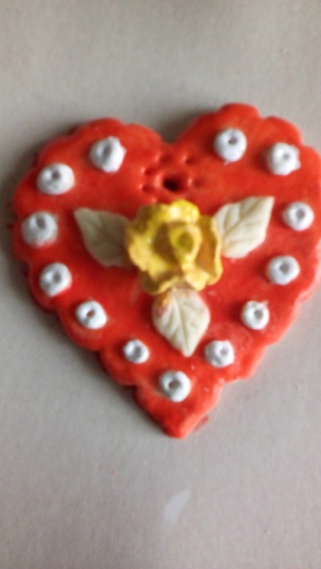 5.Раскрашиваем листочки.                       Когда лицевая сторона высохнет, то необходимо раскрасить обратную сторону.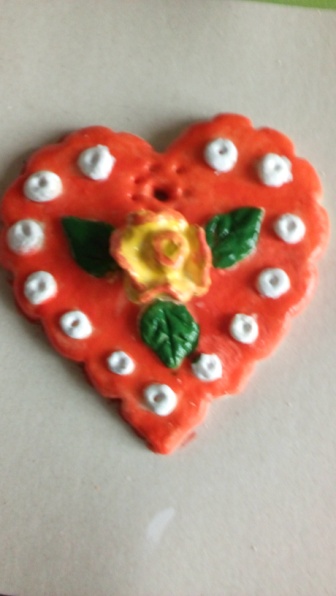 6.После того, как изделие полностью высохло, его можно покрыть лаком. Для блеска лучше использовать глянцевый акриловый лак.Осталось лишь продернуть ленточку и оригинальный сувенир сердечко готов!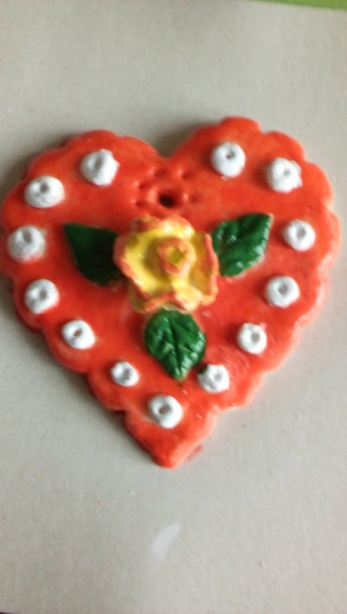 7.Такое рукотворное сердечко не требует много времени и затрат, и такой подарок принесет счастье и удовольствие родным и близким! 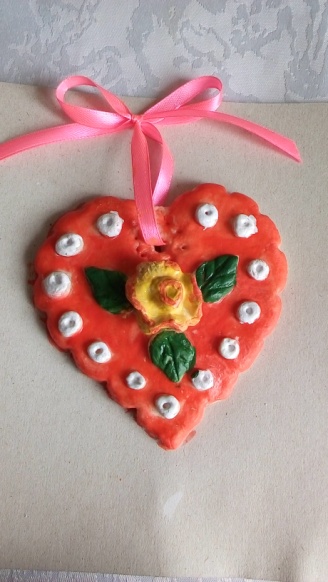 